内部资料请勿外传鸠江法院“江淮风暴”执行专项简报（第15期） 二〇一八年十月十一日【工作动态】我院召开迎接第三方评估工作推进会“建立24小时执行值班制度”助力解决执行难【执行在线】执行法官耐心调解，终促双方握手言和※※※※※※※※※※※※※※※※※※※※※※※※※【工作动态】我院召开迎接第三方评估工作推进会10月8日下午，我院召开迎接第三方评估工作推进会。会议由院党组副书记、副院长张军主持，党组书记、院长胡玉洁参加会议并作讲话，其他迎评领导小组成员及各工作小组成员参加会议。会议宣布成立我院迎接第三方评估工作领导小组，由党组书记、院长胡玉洁任组长，其他党组成员任副组长。领导小组办公室设在执行局，由党组成员、执行局局长施德雨兼任办公室主任，负责迎评工作的具体实施。迎评工作在领导小组的指导下，成立六个工作小组，具体负责台账资料整理、案卷提取等实施事务。工作小组成员单位涵盖执行局、政治处、办公室、审管办、研究室、监察室。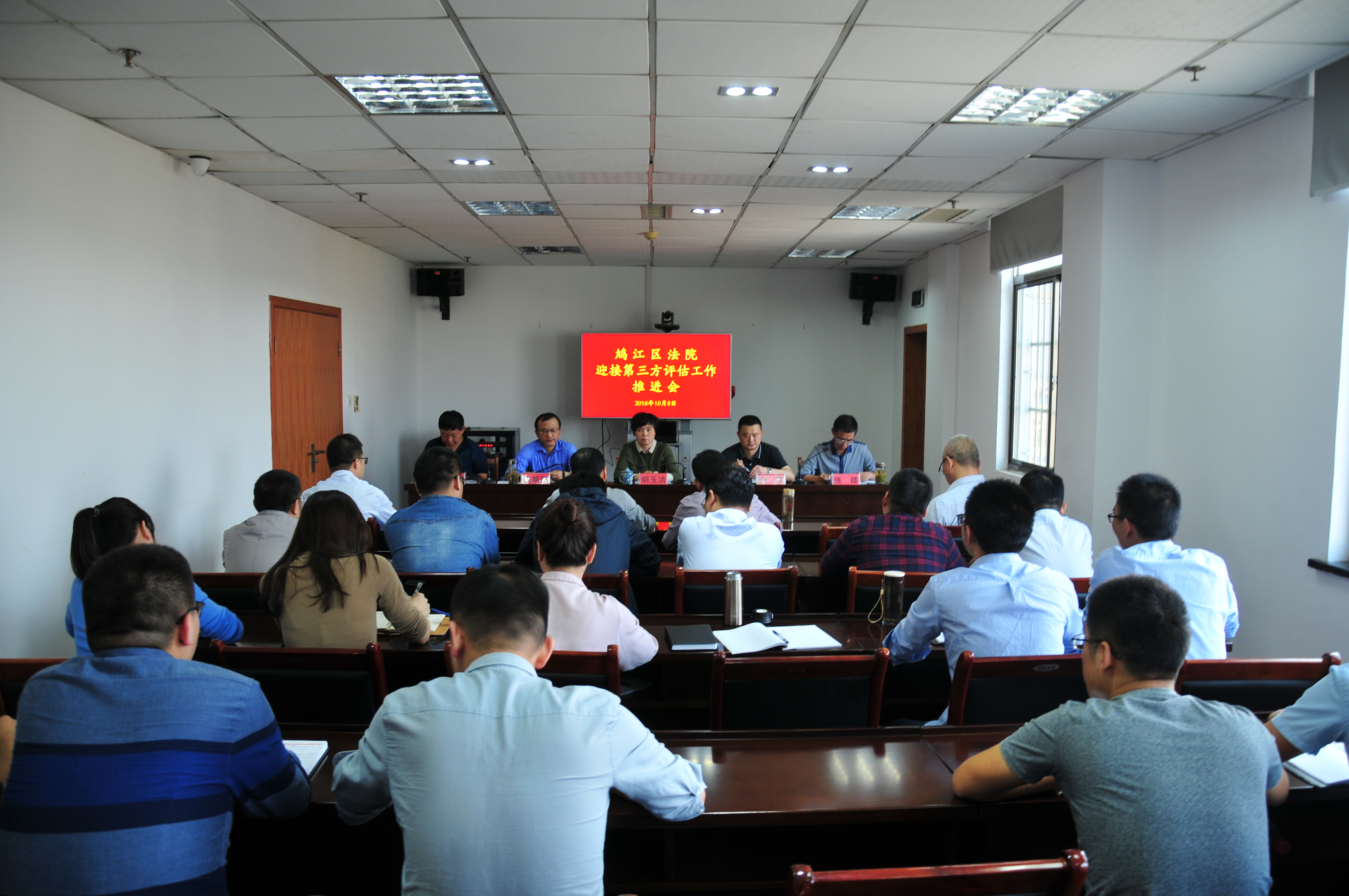 随后，胡玉洁就如何严格落实各项迎检要求作出具体要求：一是要坚持执行、整改两不误，确保完成“基本解决执行难”三个90%、一个80%的目标任务；二是要各工作小组牢记工作职责，树立全院一盘棋的大局意识，密切配合，全力以赴做好迎评工作；三是要继续发扬拼搏精神，以饱满的热情完成迎接第三方评估的最后冲刺。胡玉洁表示，我院历来是一支能战斗、能打胜仗的队伍。打赢“基本解决执行难”这场战役是全体法院干警的使命，大家要充分发挥不畏艰难、连续作战的“长征精神”，决不缺席这场战役的胜利！（执行局  徐众群）“建立24小时执行值班制度”助力解决执行难随着“基本解决执行难”工作进入最后的冲刺阶段，为进一步提升执行工作力度。我院召开执行与警务工作推进会，建立起24小时全天候执行值班制度。值班小组由两名执行员和两名法警四人组成。目前，该项制度实行以来运行情况良好。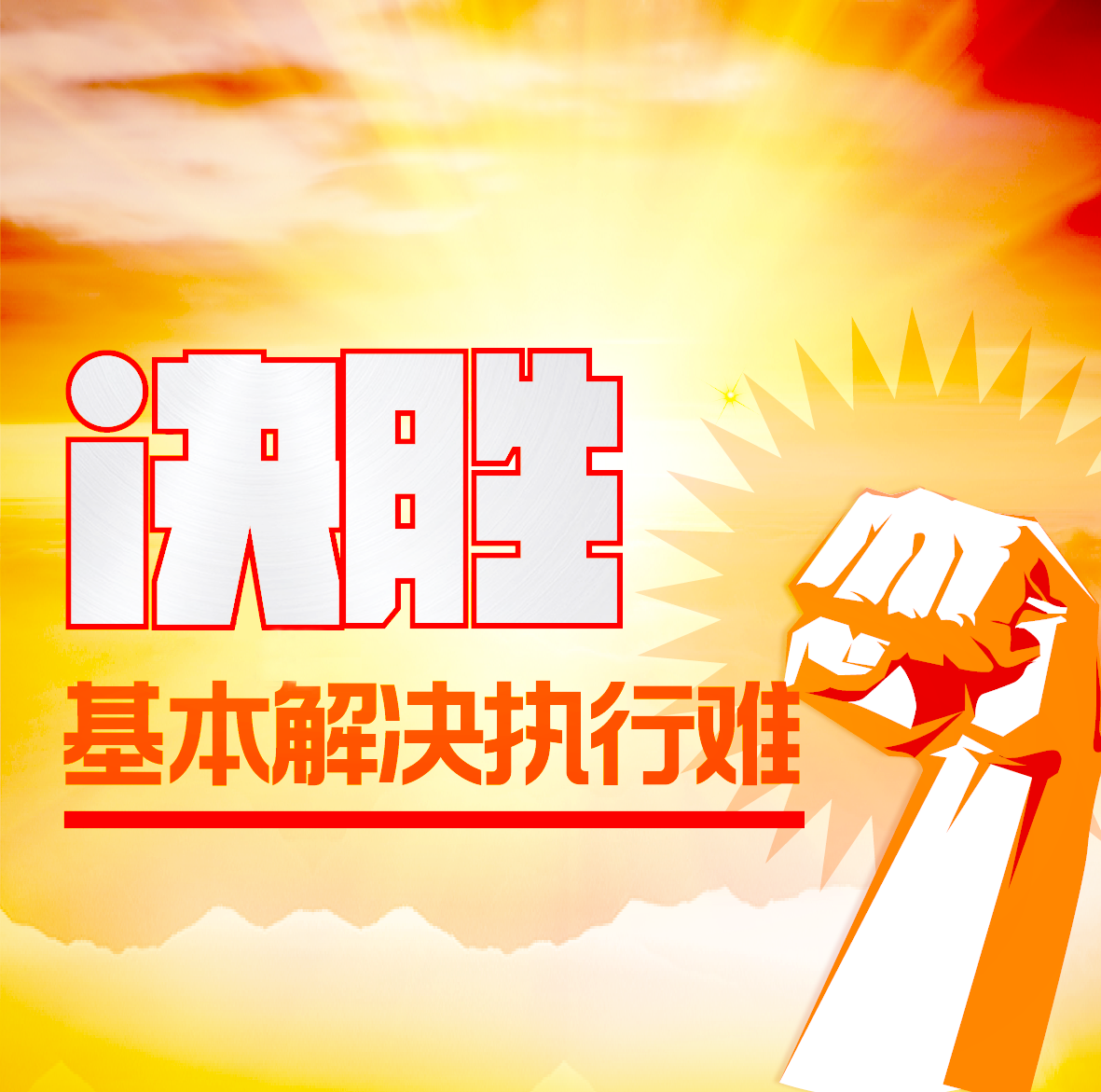 一是实现与公安协查无缝对接。针对被执行人被公安协查时间点多集中在夜间的情况，执行值班制度有效保障了接到公安协查通知后第一时间反应，立即前往做好交接工作，确保与公安联动工作实效。当前已累计成功对9名 “触网”被执行人采取强制措施。         二是实现执行力度持续加大。值班小组充分利用清晨、夜晚前往江北以及市内各区开展执行行动，查找“失踪”被执行人踪迹，进一步挤压“老赖”生存空间。至目前已累计出警20余人次，执结案件6件，执行到位金额17万余元。三是实现出警速度明显提升。执行值班小组配有执行员、法警以及驾驶员，构成完整的执行反应团队。在申请人提供线索后，可立即出发前往，省去了以往调配警力的时间，实现执行工作再提速。                  （研究室  管静宇）【执行在线】执行法官耐心调解，终促双方握手言和随着被执行人李某主动将房屋内最后一件物品搬出。一件曾经双方矛盾争议极大的房屋租赁执行案件，在我院执行法官的多天不懈努力下，得到妥善的解决，双方握手言和。  李某租赁甲公司房屋作为其公司经营场地，合同约定租期自2016年1月1日起至同年12月31日止。租赁到期后，双方未再续签。2016年7月30日，甲公司向李某发出通知，提出提前解除合同，并要求其于2016年8月31日前搬离。但双方未达成一致。随后直至2017年9月26日，李某仍未搬离所租赁的房屋。遂甲公司诉至法院，后经法院审理判决，支持了甲公司要求李某腾让房屋并支付2017年1月1日至2017年9月26日房屋占用费的请求。判决生效后，李某一直未履行相应义务。因此，甲公司向法院申请强制执行。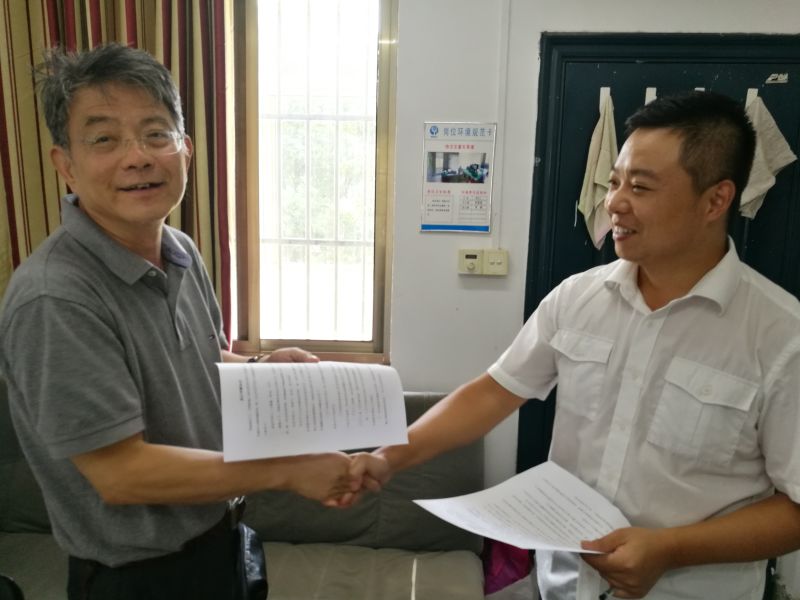  案件进入执行程序后，执行法官通过仔细阅读案卷材料发现，虽然直接对被执行人李某所占房屋进行腾空能达到案件执结的目的，但是容易再次激化双方的矛盾，不利于实现案结事了的目的。为了促进该案的顺利解决，执行法官多次前往房屋所在地，向李某了解其一直不愿搬离租赁房屋的原因。原来，李某已连续租赁此房屋长达18年，合同一年一签。在此期间加盖了许多房屋，进行了一定基础建设，投资共一百余万元。甲公司突然要求其搬离，给其造成了巨大损失，因此一直未主动腾空。通过了解到此案执行的关键点后，执行法官分别与双方进行约谈。告知李某如果一直不履行法律文书确定的义务，进行主动腾空，法院将对其采取强制腾空措施。而对于申请人甲公司则是希望其也可以考虑到被执行人的难处，对于李某的投资能否给予一定的补偿。最终，在法官的耐心调解下，双方逐渐达成一致，李某同意对房屋进行主动腾空，甲公司也愿意给李某一定补偿。（研究室  管静宇）━━━━━━━━━━━━━━━━━━━━━━━━━━━━━━报：市中院胡敏院长、市中院张晓黎局长、区委书记茆斌、区人大主任黄平、区委副书记、区长方忠、区政协主席张再保、区委副书记曹洁送：区委政法委━━━━━━━━━━━━━━━━━━━━━━━━━━━━本期编校：管静宇                                 （共印4份）